Зарегистрировано в государственно-правовом управлении Правительства Ярославской области 7 октября 2014 г. N 19-4178ДЕПАРТАМЕНТ ЗДРАВООХРАНЕНИЯ И ФАРМАЦИИ ЯРОСЛАВСКОЙ ОБЛАСТИПРИКАЗот 6 октября 2014 г. N 11ОБ ОБЩЕСТВЕННОМ СОВЕТЕ ПРИ ДЕПАРТАМЕНТЕ ЗДРАВООХРАНЕНИЯИ ФАРМАЦИИ ЯРОСЛАВСКОЙ ОБЛАСТИВ целях развития гражданских инициатив и общественного контроля, участия общественных организаций в реализации государственной политики в сфере охраны здоровья граждан в соответствии с Федеральными законами от 04 апреля 2005 года N 32-ФЗ "Об Общественной палате Российской Федерации", от 21 июля 2014 года N 212-ФЗ "Об основах общественного контроля в Российской Федерации", постановлением Правительства области от 22.04.2014 N 372-п "О порядке образования общественных советов при органах исполнительной власти Ярославской области"(в ред. Приказа Департамента здравоохранения и фармации ЯО от 01.08.2019 N 8)ДЕПАРТАМЕНТ ЗДРАВООХРАНЕНИЯ И ФАРМАЦИИ ЯРОСЛАВСКОЙ ОБЛАСТИ ПРИКАЗЫВАЕТ:1. Образовать Общественный совет при департаменте здравоохранения и фармации Ярославской области.2. Утвердить прилагаемое Положение об Общественном совете при департаменте здравоохранения и фармации Ярославской области.3. Контроль за исполнением приказа возложить на заместителя директора департамента Морозову Н.Ю.(в ред. Приказов Департамента здравоохранения и фармации ЯО от 01.08.2019 N 8, от 26.01.2023 N 3)4. Приказ вступает в силу через 10 дней после его официального опубликования.Директор департаментаС.Л.ВУНДЕРВАЛЬДПриложениек приказудепартаментаздравоохранения и фармацииЯрославской областиот 06.10.2014 N 11ПОЛОЖЕНИЕОБ ОБЩЕСТВЕННОМ СОВЕТЕ ПРИ ДЕПАРТАМЕНТЕ ЗДРАВООХРАНЕНИЯИ ФАРМАЦИИ ЯРОСЛАВСКОЙ ОБЛАСТИ1. Общие положения1.1. Общественный совет при департаменте здравоохранения и фармации Ярославской области (далее - Общественный совет) является постоянно действующим консультативно-совещательным органом, образованным в целях обеспечения участия граждан в выработке и реализации государственной политики в сфере охраны здоровья граждан, относящейся к полномочиям департамента здравоохранения и фармации Ярославской области (далее - департамент).1.2. Общественный совет в своей деятельности руководствуется Конституцией Российской Федерации, федеральными конституционными законами, федеральными законами, иными нормативными правовыми актами Российской Федерации, нормативными правовыми актами Ярославской области, а также настоящим Положением.1.3. Члены Общественного совета исполняют свои обязанности на общественных началах.1.4. Решения Общественного совета носят рекомендательный характер.2. Принципы и задачи деятельности Общественного совета2.1. Деятельность Общественного совета основывается на принципах коллегиальности принятия решений, гласности, взаимодействия и конструктивного диалога населения Ярославской области с департаментом. Общественный совет призван обеспечивать соблюдение общественно значимых интересов при решении наиболее важных вопросов государственной политики в сфере здравоохранения.2.2. Основными задачами деятельности Общественного совета являются:- мониторинг правоприменительной практики в сфере деятельности департамента;- привлечение граждан, общественных объединений и организаций к выработке и реализации государственной политики в сфере деятельности департамента;- участие в общественных обсуждениях вопросов, касающихся деятельности департамента, и проектов нормативных правовых актов по вопросам деятельности департамента;- повышение информированности общественности по основным направлениям деятельности департамента;- анализ мнения граждан о деятельности департамента и доведение полученной в результате анализа обобщенной информации до директора департамента;- абзац утратил силу. - Приказ Департамента здравоохранения и фармации ЯО от 01.08.2019 N 8;- осуществление общественного контроля за деятельностью департамента;- рассмотрение (общественное обсуждение) проекта плана по противодействию коррупции в департаменте, а также докладов и материалов о ходе и результатах его выполнения, иных материалов по противодействию коррупции;(абзац введен Приказом Департамента здравоохранения и фармации ЯО от 01.08.2019 N 8)- абзац утратил силу. - Приказ Департамента здравоохранения и фармации ЯО от 20.09.2019 N 11.3. Полномочия Общественного совета3.1. Для решения возложенных задач Общественный совет осуществляет следующие полномочия:- участвует:в совещаниях, конференциях и семинарах по вопросам, относящимся к задачам Общественного совета, а также иных мероприятиях, проводимых департаментом;в мероприятиях, проводимых органами государственной власти области, органами местного самоуправления муниципальных образований области (далее - органы местного самоуправления), институтами гражданского общества, по согласованию с указанными органами и организациями;- запрашивает у органов государственной власти области, органов местного самоуправления, организаций и учреждений, иных институтов гражданского общества материалы и документы, необходимые для деятельности Общественного совета;- приглашает на свои заседания представителей департамента, иных органов государственной власти области, органов местного самоуправления, представителей институтов гражданского общества и иных лиц, участие которых необходимо при обсуждении вопросов, вынесенных на заседание Общественного совета;- привлекает для осуществления своих полномочий специалистов и экспертов, обладающих знаниями и навыками в сфере деятельности департамента;- разрабатывает предложения по организации взаимодействия департамента с гражданами Российской Федерации и находящимися на территории области иностранными гражданами и лицами без гражданства, а также институтами гражданского общества, профессиональными сообществами;- проводит общественное обсуждение вопросов деятельности департамента;- абзацы десятый - двенадцатый утратили силу. - Приказ Департамента здравоохранения и фармации ЯО от 01.08.2019 N 8;- направляет директору департамента предложения по совершенствованию нормативных правовых актов в сфере деятельности департамента.3.2. Члены Общественного совета имеют право:- участвовать в мероприятиях, проводимых Общественным советом, в подготовке материалов по рассматриваемым на заседаниях Общественного совета вопросам;- вносить предложения, замечания и поправки к проектам планов работы Общественного совета, повестке заседания и порядку его ведения, проектам решений и протоколов Общественного совета;- знакомиться с информацией и материалами, рассматриваемыми Общественным советом, представленными в Общественный совет документами;- использовать в своей работе информацию, аналитические и иные материалы, полученные в результате общественной деятельности.3.3. Члены Общественного совета обязаны:- принимать личное участие в работе Общественного совета, а также рабочих групп, членами которых они являются, в иных мероприятиях, проводимых Общественным советом;- выполнять поручения, принятые на заседании Общественного совета, рабочих групп либо данные председателем Общественного совета;- информировать председателя Общественного совета о невозможности присутствовать по уважительной причине на заседании Общественного совета;3.4. Члены Общественного совета не вправе:- делегировать свои полномочия другим лицам;- уклоняться без уважительных причин от участия в заседаниях Общественного совета, заседаниях образованных Общественным советом рабочих групп, членами которых они являются;- разглашать сведения конфиденциального характера, которые станут им известны в связи с исполнением полномочий члена Общественного совета;- вмешиваться в оперативную, распорядительную и административно-хозяйственную деятельность департамента;- использовать свою деятельность в Общественном совете в интересах политических партий, коммерческих и некоммерческих организаций, а также в личных интересах.3.5. Члены Общественного совета могут формировать рабочие группы и комиссии с привлечением по согласованию специалистов различных направлений деятельности и представителей общественности. Состав комиссий и рабочих групп утверждается решением Общественного совета.4. Формирование и структура Общественного совета4.1. Общественный совет формируется в количестве 7 человек. Срок полномочий членов Общественного совета составляет 3 года.4.2. Отбор кандидатов в члены Общественного совета осуществляется на принципах гласности и добровольности участия в деятельности Общественного совета в соответствии с Порядком образования общественных советов при органах исполнительной власти Ярославской области, утвержденным постановлением Правительства области от 22.04.2014 N 372-п "О порядке образования общественных советов при органах исполнительной власти Ярославской области" (далее - Порядок).4.3. Общественный совет формируется из числа граждан Российской Федерации, достигших возраста 18 лет.4.4. Кандидатами, выдвигаемыми в члены Общественного совета, не могут быть:- лица, замещающие государственные должности Российской Федерации и субъектов Российской Федерации, должности государственной службы Российской Федерации и субъектов Российской Федерации;- лица, замещающие муниципальные должности и должности муниципальной службы;- иные лица, которые в соответствии с Федеральным законом от 4 апреля 2005 года N 32-ФЗ "Об общественной палате Российской Федерации" не могут быть членами Общественной палаты Российской Федерации.4.5. Состав Общественного совета формируется и утверждается департаментом по согласованию с Общественной палатой Ярославской области.4.6. Председатель Общественного совета:- избирается членами Общественного совета из числа членов Общественного совета на его первом заседании, если за него проголосовало более половины от общего числа членов Общественного совета;- организует деятельность Общественного совета, ведет заседания Общественного совета, распределяет обязанности между членами Общественного совета, осуществляет контроль за исполнением решений Общественного совета;- формирует повестку заседаний Общественного совета на основании предложений членов Общественного совета;- подписывает протоколы заседаний и иные документы Общественного совета.4.7. В случае отсутствия на заседании председателя его обязанности исполняет член Общественного совета, за которого проголосовало более половины от общего числа членов Общественного совета.4.8. Секретарь Общественного совета:- назначается из числа сотрудников департамента (Общественный совет может отказаться от секретаря Общественного совета, назначенного департаментом, и на организационном заседании выбрать секретаря из членов Общественного совета);- решает вопросы о месте, времени и обеспечении условий для проведения заседаний Общественного совета, а также информирует членов Общественного совета о проведении заседаний Общественного совета;- осуществляет координацию деятельности рабочих групп Общественного совета;- осуществляет документационное обеспечение заседаний Общественного совета;- участвует в обсуждении вопросов и голосовании;- выполняет иные поручения председателя Общественного совета в рамках полномочий Общественного совета;- готовит и согласовывает с председателем Общественного совета материалы о деятельности Общественного совета для размещения на странице департамента на официальном портале органов государственной власти Ярославской области (http://www.yarregion.ru), в государственной информационной системе Ярославской области "Портал народного правительства Ярославской области" (www.narod.yarregion.ru) в специализированном разделе "Общественные советы" (http://narod.yarregion.ru/service/obschestvennye-sovety/) в информационно-телекоммуникационной сети "Интернет".4.9. Прекращение полномочий председателя, секретаря Общественного совета осуществляется Общественным советом на основании личного заявления или по предложению членов Общественного совета.4.10. Члены Общественного совета обладают равными правами на участие в деятельности Общественного совета.5. Прекращение полномочий члена Общественного совета5.1. Полномочия члена Общественного совета прекращаются по истечении срока его полномочий, а также досрочно в установленных настоящим Положением случаях.5.2. Полномочия члена Общественного совета досрочно прекращаются в случаях:- письменного заявления о выходе из состава Общественного совета;- утраты гражданства Российской Федерации;- систематического неучастия (более 3 раз подряд) без уважительной причины в заседаниях Общественного совета;- смерти члена Общественного совета;- возникновения или выявления обстоятельств, предусмотренных пунктом 4.4 раздела 4 настоящего Положения.5.3. Досрочное прекращение членства в Общественном совете осуществляется на основании письменного заявления или представления председателя Общественного совета и оформляется приказом департамента в течение 5 рабочих дней со дня поступления заявления члена Общественного совета либо представления председателя Общественного совета в департамент.5.4. В случае досрочного прекращения полномочий члена Общественного совета новый член Общественного совета вводится в его состав в соответствии с Порядком.6. Организация работы Общественного совета6.1. Основной формой деятельности Общественного совета являются заседания, которые проводятся не реже одного раза в квартал.6.2. В случае необходимости по решению Общественного совета или на основании обращения директора департамента проводится внеочередное заседание.6.3. Общественный совет осуществляет свою деятельность в соответствии с планом работы на год, согласованным с директором департамента и утвержденным председателем Общественного совета.6.4. Перечень вопросов, рассмотрение которых на заседаниях Общественного совета является обязательным:- инициативы граждан Ярославской области, общественных объединений, организаций, органов государственной власти в сфере деятельности департамента;- мнения граждан о деятельности департамента.6.5. Заседание Общественного совета считается правомочным, если на нем присутствуют не менее половины от общего числа членов Общественного совета.6.6. Решения Общественного совета принимаются открытым голосованием простым большинством голосов его членов, присутствующих на заседании. При равенстве голосов решающим голосом обладает председательствующий на заседании Общественного совета.6.7. Принятые Общественным советом решения оформляются протоколами заседаний Общественного совета, копии которых направляются в департамент не позднее 7 рабочих дней со дня заседания Общественного совета.6.8. Заседания Общественного совета проводятся открыто, на них могут приглашаться граждане, представители органов государственной власти и заинтересованных организаций, средств массовой информации.6.9. Общественный совет ежегодно готовит доклад об итогах своей деятельности не позднее 01 февраля года, следующего за отчетным.6.10. Анонсы, повестки, протоколы заседаний, решения Общественного совета, доклад Общественного совета об итогах своей деятельности размещаются на странице департамента на официальном портале органов государственной власти Ярославской области, в государственной информационной системе Ярославской области "Портал народного правительства Ярославской области" в специализированном разделе "Общественные советы" в информационно-телекоммуникационной сети "Интернет".6.11. Организационно-техническое обеспечение деятельности Общественного совета осуществляет департамент.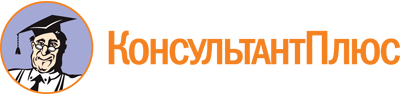 Приказ Департамента здравоохранения и фармации ЯО от 06.10.2014 N 11
(ред. от 26.01.2023)
"Об Общественном совете при департаменте здравоохранения и фармации Ярославской области"
(вместе с "Положением об Общественном совете при департаменте здравоохранения и фармации Ярославской области")
(Зарегистрировано в государственно-правовом управлении Правительства ЯО 07.10.2014 N 19-4178)Документ предоставлен КонсультантПлюс

www.consultant.ru

Дата сохранения: 12.06.2023
 Список изменяющих документов(в ред. Приказов Департамента здравоохранения и фармации ЯОот 01.08.2019 N 8, от 20.09.2019 N 11, от 26.01.2023 N 3)Список изменяющих документов(в ред. Приказов Департамента здравоохранения и фармации ЯОот 01.08.2019 N 8, от 20.09.2019 N 11)